Bachelor thesisProgramme and creditsTitleSubtitleMajor and creditsCity DateAuthorHeadlines for the front cover:Degree project - applies to a university degree 120 credits (two years) or for a vocational degree 180–330 credits (teacher, engineer, graduate economist, and specialist nurse).Bachelor's thesis - applies to a bachelor's thesis for economics, philosophy, or technology bachelor's degree. Nurses use this because the degree refers to the bachelor's and nurse's degrees.Master's thesis - applies to master's thesis (at an advanced level) for a master's degree 60 credits (one year full-time).Master's thesis - applies to master's thesis (at an advanced level) for master's degree 120 credits (two years full-time).Other info that you must fill in:Program or course and how many credits the program or course is. You will find the name of the program or course in Student ladok.Main area and hp. You only fill this in if your thesis has a main area. You will find information about the main area in the course syllabus. If you are unsure, contact your supervisor.Examination date: is the date that was the deadline for submitting the thesis. Fill in the names of all writers (use first name and surname).Document template Degree thesisGuidelinesThis document template is developed for scientific texts. The template has the basic settings: font, font size, headings, line spacing, and page margins. The template also has page breaks and paragraph breaks. Click the show/hide button in the toolbar to see the document’s formatting.Font and font sizeTimes New Roman 12 points and line spacing 1.15 is used for all text (body text) except headline text. Use style sheet <Normal>.Headings are indicated in another font, use heading format <Heading 1> <Heading 2> <Heading 3>. Between heading, subheading, and body text, line spacing is 1.5.You can find the styles under the Home tab. Note that fonts and font sizes can be changed. Check with your supervisor what applies to you.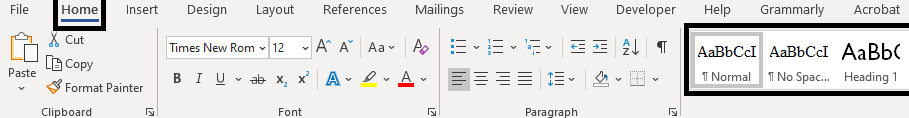 DispositionThe thesis’s disposition can differ between different disciplines, and it is important to follow the tradition that exists in your field of studies. The headings in this template are examples only and are subject to change. Follow the guidelines given to you by your supervisor.Summary, abstract, and preface are usually placed before the table of contents. Check with your supervisor what applies to you. The page numbering is set to start on the page that is after the table of content.Delete this introductory page when you have finished your work.SummaryThe summary should briefly reproduce the content of the thesis and usually comprises 150–200 words. It must be able to be read separately and must not contain references. Usually, the summary contains the aim, method, results, conclusion, and keywords.Keyword:AbstractAn abstract is written in English and usually consists of about 150–200 words. Like the summary, an abstract should briefly reproduce the content of the thesis.Keywords:PrefaceThe preface gives the authors the opportunity to thank supervisors or other people who have been helpful during the work of the thesis.Instructions:
The table of contents is not updated automatically but must be done manually. Right-click on the table of contents and select “Update field”. Choose “Update entire table”. A prerequisite for this to work is that you use the style sheets Heading 1, Heading 2, Heading 3, and Heading 4 for your headings below.The table of contents is just one example of what it might look like. You create your own table of contents based on your chosen headings.Heading 1Lorem ipsum dolor sit amet, consectetuer adipiscing elit. Maecenas porttitor congue massa. Fusce posuere, magna sed pulvinar ultricies, purus lectus malesuada libero, sit amet commodo magna eros quis urna.Nunc viverra imperdiet enim. Fusce est. Vivamus a tellus.Pellentesque habitant morbi tristique senectus et netus et malesuada fames ac turpis egestas. Proin pharetra nonummy pede. Mauris et orci.Aenean nec lorem. In porttitor. Donec laoreet nonummy augue.Suspendisse dui purus, scelerisque at, vulputate vitae, pretium mattis, nunc. Mauris eget neque at sem venenatis eleifend. Ut nonummy.Heading 2Lorem ipsum dolor sit amet, consectetuer adipiscing elit. Maecenas porttitor congue massa. Fusce posuere, magna sed pulvinar ultricies, purus lectus malesuada libero, sit amet commodo magna eros quis urna.Nunc viverra imperdiet enim. Fusce est. Vivamus a tellus.Pellentesque habitant morbi tristique senectus et netus et malesuada fames ac turpis egestas. Proin pharetra nonummy pede. Mauris et orci.Aenean nec lorem. In porttitor. Donec laoreet nonummy augue.Suspendisse dui purus, scelerisque at, vulputate vitae, pretium mattis, nunc. Mauris eget neque at sem venenatis eleifend. Ut nonummy.Heading 3Lorem ipsum dolor sit amet, consectetuer adipiscing elit. Maecenas porttitor congue massa. Fusce posuere, magna sed pulvinar ultricies, purus lectus malesuada libero, sit amet commodo magna eros quis urna.Nunc viverra imperdiet enim. Fusce est. Vivamus a tellus.Pellentesque habitant morbi tristique senectus et netus et malesuada fames ac turpis egestas. Proin pharetra nonummy pede. Mauris et orci.Aenean nec lorem. In porttitor. Donec laoreet nonummy augue.Suspendisse dui purus, scelerisque at, vulputate vitae, pretium mattis, nunc. Mauris eget neque at sem venenatis eleifend. Ut nonummy.Heading 1Lorem ipsum dolor sit amet, consectetuer adipiscing elit. Maecenas porttitor congue massa. Fusce posuere, magna sed pulvinar ultricies, purus lectus malesuada libero, sit amet commodo magna eros quis urna.Nunc viverra imperdiet enim. Fusce est. Vivamus a tellus.Pellentesque habitant morbi tristique senectus et netus et malesuada fames ac turpis egestas. Proin pharetra nonummy pede. Mauris et orci.Aenean nec lorem. In porttitor. Donec laoreet nonummy augue.Suspendisse dui purus, scelerisque at, vulputate vitae, pretium mattis, nunc. Mauris eget neque at sem venenatis eleifend. Ut nonummy.Heading 2Lorem ipsum dolor sit amet, consectetuer adipiscing elit. Maecenas porttitor congue massa. Fusce posuere, magna sed pulvinar ultricies, purus lectus malesuada libero, sit amet commodo magna eros quis urna.Nunc viverra imperdiet enim. Fusce est. Vivamus a tellus.Pellentesque habitant morbi tristique senectus et netus et malesuada fames ac turpis egestas. Proin pharetra nonummy pede. Mauris et orci.Aenean nec lorem. In porttitor. Donec laoreet nonummy augue.Suspendisse dui purus, scelerisque at, vulputate vitae, pretium mattis, nunc. Mauris eget neque at sem venenatis eleifend. Ut nonummy.ReferencesUse the reference system you have been instructed to use.Appendices